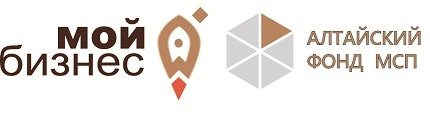 В рамках реализации мероприятий региональной составляющей национального проекта «Акселерация субъектов малого и среднего предпринимательства» в 2019 году Центр поддержки предпринимательства Алтайского фонда запускает серию бесплатных консультаций субъектам МСП и физическим лицам, планирующим организовать предпринимательскую деятельность, по следующим направлениям:по вопросам правового обеспечения деятельности субъекта малого и среднего предпринимательства.Консультанты:Специалисты ООО «Крафт-Аудит» - компания 13 лет на рынке юридических услуг, бухгалтерского и налогового аутсорсинга и консалтинга Алтайского края. Специалисты компании обладают многолетним практическим опытом (г. Барнаул)Татьяна Дикалова - юрист, медиатор, третейский судья, председатель третейского суда (2015-2017 гг.), компания «Сибирский Институт Инноваций и Развития Бизнеса» (г. Барнаул)Рубцовск молодой - оператор программы «Ты-предприниматель», организатор I Школы управления и активности PRO МОЛОДЕЖЬ «Перезагрузка» (г. Рубцовск);по вопросам маркетингового сопровождения деятельности и бизнес- планированию субъектов малого и среднего предпринимательства (разработка маркетинговой стратегии и планов; разработка рекламной кампании, дизайна; разработка и продвижение бренда; организация системы сбыта продукции).Консультанты:Анна Немчинова - управляющий партнер компании «Продажшск», сертифицированный бизнес-тренер, бизнес-консультант. Стаж 8 лет (г. Барнаул)Александр Беляев - директор консалтинговой компании «Эль-Консул» (Люди КОНСУЛьтируют), бизнес-консультант, бизнес-тренер, сертифицированный тренер по социальному предпринимательству, бизнес- тренер на Президентской программе подготовки управленческих кадров в АГУ и АлтГТУ; автор и ведущий тренингов по маркетинговым коммуникациям, партизанскому маркетингу, продажам в кризис; соавтор и организатор маркетинговой игры «Битва банков», бизнес-школы «Я-предприниматель» (г. Барнаул)Рубцовск молодой - оператор программы «Ты-предприниматель», организаторы I Школы управления и активности PRO МОЛОДЕЖЬ «Перезагрузка» (г. Рубцовск);по вопросам финансового планирования, бухгалтерского учета и оптимизации налогообложения.Консультанты:Светлана Павельчук - эксперт по финансам и налогообложению для бизнеса, основатель и генеральный директор консалтинговой компании ООО «Авангард Бюро», автор онлайн-курса «Старт. Бизнес. Финансы», федеральный спикер АО «Деловая среда» от Сбербанка (г. Москва)Руслан Самсонов - директор ООО «Алтайский институт стоимостных технологий «БизнесМетрикс», кандидат экономических наук, доцент кафедры менеджмента, организации бизнеса и инноваций АлтГУ, заместитель руководителя Президентской программы (на базе АлтГУ), оценщик по всем направлениям оценочной деятельности, член Ассоциации СРО «Национальная коллегия специалистов-оценщиков», научный руководитель по программе профессиональной переподготовке «Оценка стоимости предприятия (бизнеса)» в Алтайском институте труда и права (филиал) ОУП ВО «Академия труда и социальных отношений», председатель и эксперт методической комиссии и жюри Всероссийской олимпиады школьников по экономике в Алтайском крае (при Министерстве науки и образования Алтайского края) ( г. Барнаул)Татьяна Казанцева - аудитор в области общего аудита со стажем работы 16 лет, индивидуальный предприниматель. Имеет большой опыт по направлениям: ведение бухгалтерского и налогового учёта предприятий различных сфер деятельности; проведение аудита бухгалтерской (финансовой), налоговой отчётности и финансово-экономической деятельности организаций со всеми законодательно установленными режимами налогообложения; проведение кадрового аудита; проведение информационно-консультационных семинаров в области бухгалтерского и налогового учёта. Является экспертом в области проведения судебных бухгалтерских экспертиз (г. Барнаул)Ирина Турова - директор по развитию ООО «Агентство бизнес решений», бизнес-консультант (г. Барнаул)Рубцовск молодой — оператор программы «Ты-предприниматель», организаторы I Школы управления и активности PRO МОЛОДЕЖЬ «Перезагрузка» (г. Рубцовск).Услуги предоставляются:действующим субъектам малого и среднего предпринимательства;физическим лицам, планирующим организовать предпринимательскую деятельность.Консультацию можно получить:очно;в режиме удаленного доступа (через Skype или по телефону) - для тех, кто не имеет возможности получить услугу лично.Консультационные услуги оказываются бесплатно в рамках Программы на организацию оказания комплекса услуг, сервисов и мер поддержки субъектам малого и среднего предпринимательства в центрах «Мой бизнес».Остались вопросы? Звоните 8 800 222 8322, доб. 1.